Ҡ А Р А Р                                        ПОСТАНОВЛЕНИЕ «19» январь 2018 й. 		     №1		            «19» января 2019 г.Об определении специальных мест для размещения печатных агитационных
материалов при проведении выборов Президента Российской Федерации18 марта 2018 годаВ соответствии с п. 7 ст. 54 Федерального закона от 12.06.2002 № 67-ФЗ «Об основных гарантиях избирательных прав и права на участие в референдуме граждан Российской Федерации», п. 7 ст. 55 Федерального закона 10.01.2003 № 19-ФЗ «О выборах Президента Российской Федерации»,ПОСТАНОВЛЯЮ:Утвердить перечень специальных мест для размещения на территории сельского поселения печатных агитационных материалов при проведении выборов депутатов Президента Российской Федерации 18 марта 2018 года согласно приложению.Контроль над исполнением настоящего постановления оставляю за собой.Постановление подлежит размещению на официальном сайте сельского поселения в сети Интернет.Глава сельского поселенияПриложение к постановлению Администрации сельского поселения от 19.01.2018 года № 1Перечень специальных мест для размещения на территории сельского
поселения печатных агитационных материалов при проведении выборов
Президента Российской Федерации 18 марта 2018 года      Башkортостан РеспубликаһыСалауат районымуниципаль   районыныңНəсебаш ауыл советы  ауыл биләмәһе Хакимиәте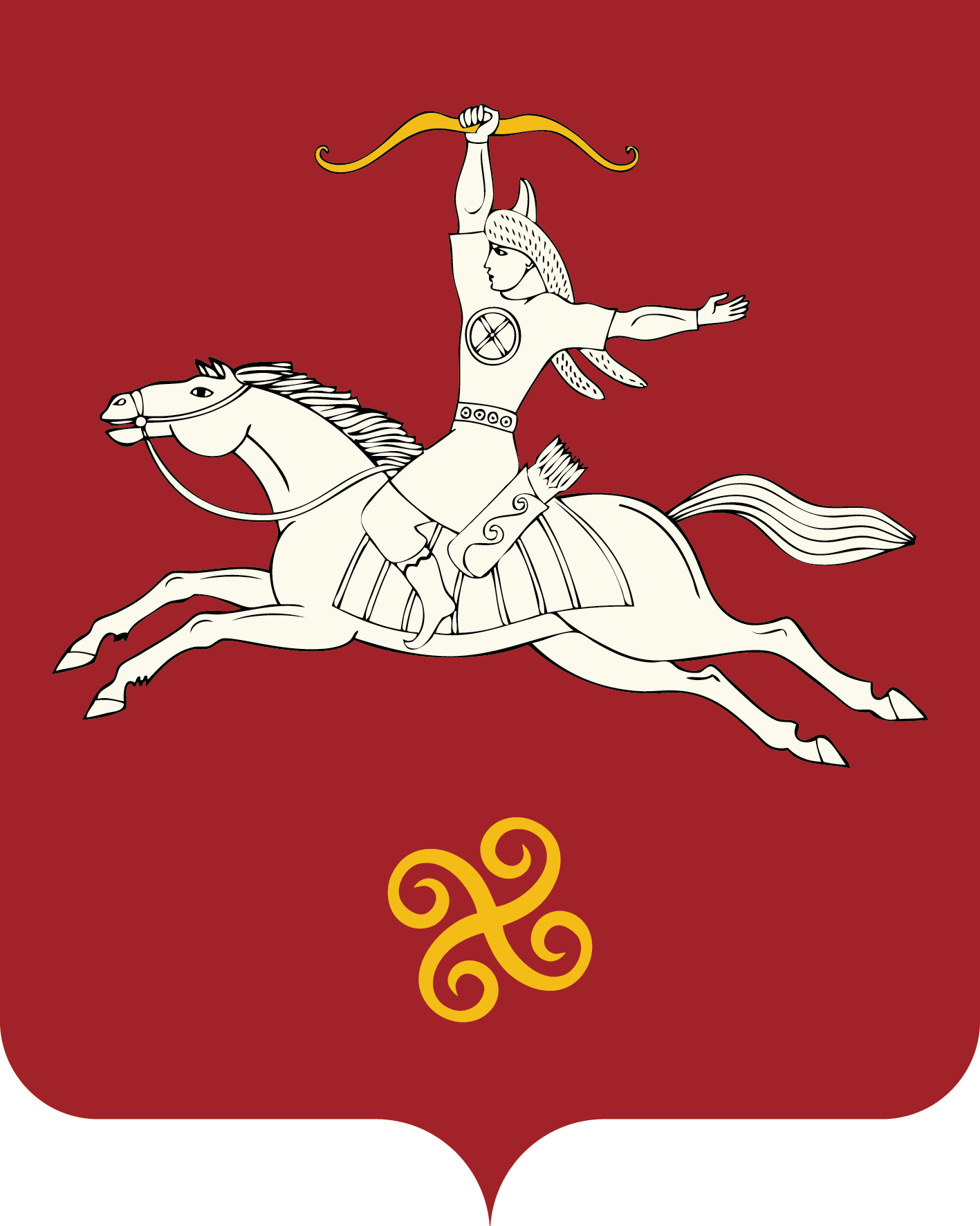 Республика БашкортостанАдминистрация сельского поселения Насибашевский    сельсоветмуниципального районаСалаватский район   452496, Нəсебаш ауылы,  Υзəк урамы, 31тел. (34777) 2-31-01452496, с. Насибаш,  ул.Центральная, 31 тел. (34777) 2-31-01Nп/пНаименование и адрес объекта, около которого (в котором) находится место для размещения материаловМесто для размещения материалов1.с. Насибаш, ул. Партизанская дом 26; Информационный стенд для размещения объявлений2.с. Насибаш,ул. Центральная, дом 49;с. Насибаш,ул. Шакирова, дом 33;Информационный стенд для размещения объявлений